Y4 HOME LEARNING – Thursday 25th June 2020Reading TaskPractice reading it out loud, then time yourself – how far can you get in a minute?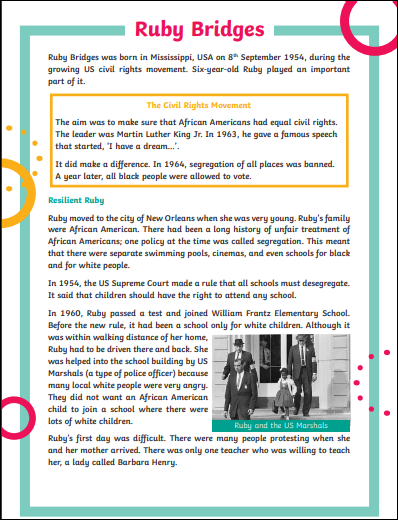 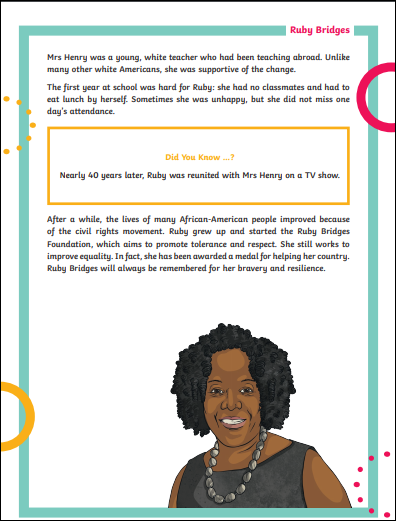 Maths – Thursday 25th June 2020To find equivalent fractionsYour Activity: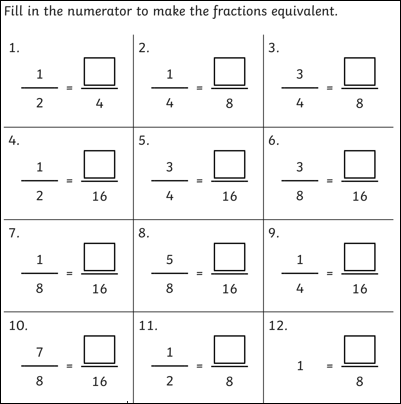 Creative Activity – ThursdayEasy PlaydoughPlaydough is another old favourite and can keep them entertained for hours. Whether they want to make their own dinosaur, elephant, car or castle, the possibilities are endless. If you can manage not to stress about the colours being mixed together it can be a whole lot of fun. And if you haven't got any Playdough it's pretty simple to make your own. All you need is:2 cups of plain flour1 cup of salt1 tablespoon of oilhalf to 1 cup of cold water2 drops of liquid food colouring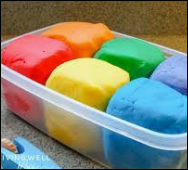 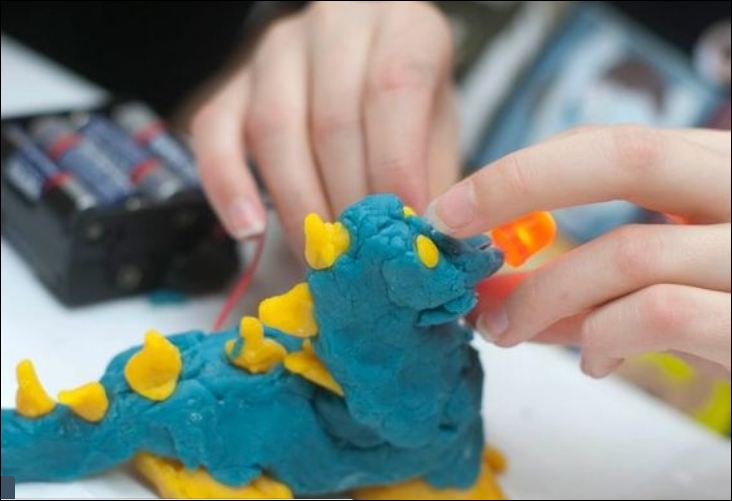 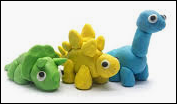 Mix the flour and salt then add the water, oil and food colouring. Knead the mixture well, adding a little more flour if the consistency is too wet.We’d love to see your work, so please email us:Y4maple@astreabyronwood.orgY4chestnut@astreabyronwood.orgEquivalent fraction have the same value:    =When you multiply or divide both the top and bottom by the same number.Whatever you do to the bottom, you must do to the top. Tip: Use your timetables knowledge to help!